2025 - 2027 Nominations Application Outline for TSOElected Finance and Nominations CommitteesDeadline: January 1, 2025. Electronic format preferred.The application should include:Completed responses to all sections of the outlineLetter of Endorsement by the applicant’s Executive Board and/or chapter (may be sent separately)Digital image of applicantPlease Use the Following Outline when submitting the required information. Nominee InformationName of Nominee (Dr., Miss, Mrs., Ms.)Complete Address with ZIP codeTelephone numbers: cell, homeEmail addressCurrent Chapter, AreaDate of Initiation / Induction I am applying for the position of     _____Finance Committee	_____Nominations 	Committee3.  	I believe I am qualified for this position because (75 words or less):4.		DKG Experience:LIST all offices, committee appointments and other duties, beginning with the most recent.Please be specific with all information, including duties/responsibilities, using a chart format.Chapter 		Year			Position		Duties/ResponsibilitiesArea 		Year			Position		Duties/ResponsibilitiesState		Year			Position		Duties/ResponsibilitiesInternational	Year			Position		Duties/ResponsibilitiesAstef 		Year			Position		Duties/ResponsibilitiesNumber of Events AttendedArea Workshops / Regional Area WorkshopsState ConventionsInternational Regionals (odd years)International Conventions (even years)Delta Kappa Gamma Awards, Honors, and Scholarships – Begin with most recentChapter: year awarded/received, name/title of award, honor, scholarshipState: year awarded/received, name/title of award, honor, scholarshipInternational: year awarded/received, name/title of award, honor, scholarshipAcademic Background: Begin with most recentProfessional Educational Experience: Begin with most recentApplicant’s signature (can be electronically signed)Chapter:						Date:Submit to:Frances ZiegenhalsEmail: TSONomChair@gmail.comAny questions, please call 979-533-4276Note: If this nominee is selected for a state level position, she must agree to not disclose this fact to anyone except her immediate family for 24 hours after notification. Helpful Hints for Completing Nominations Application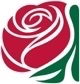 for TSO Elected Finance and Nominations CommitteesReview TSO Guidelines for State Personnel for the responsibilities for the committee for which you are applying.   (dkgtexas.org – Resources – Governing Documents)In the TSO Guidelines, read the General Information for the Finance and Nominations Committees, and review the Duties and Responsibilities for those committees.Read the guidelines/criteria of the application in its entirety before you begin.Assemble the required information.Provide all information and documentation requested.Proofread your application; ask another person to read your application.Submit your application with required documentation by January 1, 2025.If you have not received acknowledgement of your application within 48 hours of submission, please notify the Nominations Committee Chair.